Allegato A1Autodichiarazione TUTOR(art. 46 D.P.R.28 dicembre 2000 n. 445)Il/La sottoscritto/a   __________________________________________________________________________________________ Nato a ____________________________________________________prov.__________________________il_______________________residente in_____________________________________________________________	CAP_________________prov._________________Via/Piazza ____________________________________________________________________________ n.civ.	______________consapevole che chiunque rilascia dichiarazioni mendaci è punito ai sensi del codice penale e delle leggi speciali in materia, ai sensi e per gli effetti dell'art. 46 D.P.R. n. 445/2000DICHIARADi essere in possesso dei seguenti requisiti richiesti dal Bando:Diploma di Laurea in Scienze Umanistiche(Vecchio ordinamento, quinquennale,  triennale + magistrale) (specificare Laurea, data, luogo di conseguimento e voto):___________________________________________________________________________________________________________________________________________________________________________________________________________Secondo titolo di Laurea _____________________________________________________________________________________________________________________________________________________________________________Dottorato di Ricerca____________________________________________________________________________________________________________________________________________________________________________________Master ___________________________________________________________________________________________________________Corsi di perfezionamento____________________________________________________________________________________________________________Corsi di aggiornamento, corsi di formazione , laboratori , workshop____________________________________________________________________________________________________________Certificazione informatica (indicare il titolo della certificazione e l'anno di conseguimento) Obbligatoria ____________________________________________________________________________________________________________Pubblicazioni____________________________________________________________________________________________________________Esperienze in attività progettuali in ambito scolastico ed extrascolastico___________________________________________________________________________________________________________________________________________________________________________________________________________________________________________________________________________________________________________________________________________________________________________________________________________________________________________________________________________________________Trentola Ducenta__________________________________________________                                                                                                               Firma___________________________________________________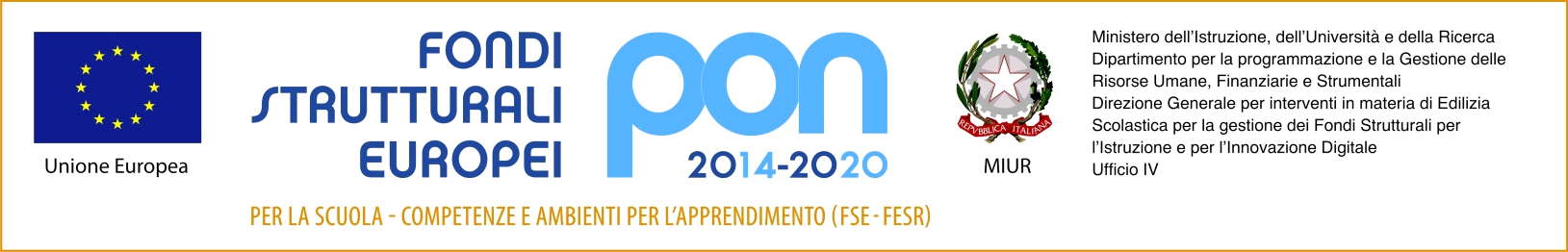 